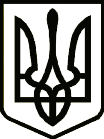 УкраїнаПРИЛУЦЬКА РАЙОННА ДЕРЖАВНА АДМІНІСТРАЦІЯ ЧЕРНІГІВСЬКОЇ ОБЛАСТІРОЗПОРЯДЖЕННЯПро виведення особи із числа дітей, позбавлених батьківського піклування, із дитячого будинку сімейного типу ОСОБА 1, с. Сергіївка           Керуючись постановами Кабінету Міністрів України від 26 квітня 2002 року                    № 564 «Про затвердження Положення про дитячий будинок сімейного типу», Порядку провадження органами опіки та піклування діяльності, пов’язаної із захистом прав дитини, затвердженого постановою Кабінету Міністрів України від 24 вересня 2008 року № 866 «Питання діяльності органів опіки та піклування, пов’язаної із захистом прав дитини», враховуючи рішення комісії з питань захисту прав дитини від                            27 листопада 2020 року, з о б о в ’ я з у ю:        1. Вивести з 01 грудня 2020 року з дитячого будинку сімейного типу  ОСОБА 1, ДАТА народження 1, мешканки села АДРЕСА 1, у зв’язку із закінченням навчання ОСОБА 2, ДАТА народження 2.        2. Виключити з договору від 26 грудня 2017 року № 14 «Про організацію діяльності будинку сімейного типу», який укладений між матір’ю-вихователькою ОСОБА 1 та районною державною адміністрацією, зобов’язання щодо ОСОБА 2, ДАТА народження 2.        3. Службу у справах дітей райдержадміністрації направити копію даного розпорядження: - матері-виховательці ОСОБА 1, мешканці АДРЕСА 1;- службі у справах дітей Чернігівської облдержадміністрації;- службі у справах дітей Корюківської райдержадміністрації;- Прилуцькому районному центру соціальних служб для сім’ї, дітей та молоді;- управлінню соціального захисту населення райдержадміністрації.        4. Контроль за виконанням розпорядження покласти на першого заступника голови райдержадміністрації.Голова                                                                                            Олеся КІСЛЕНКОвід27 листопада2020 р.          Прилуки			      №352 